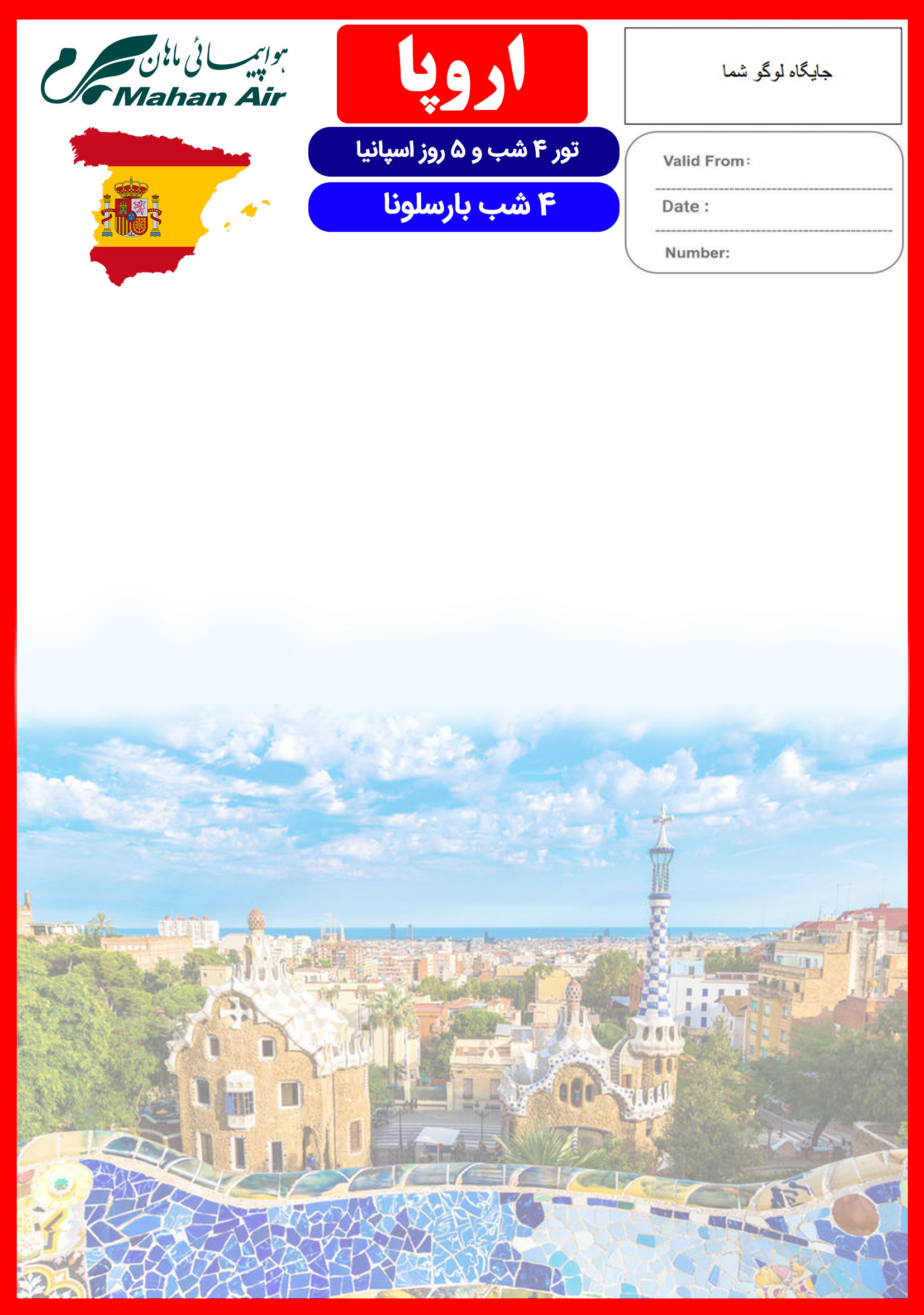 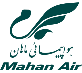 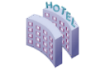 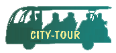 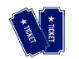 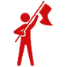 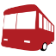 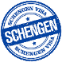 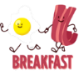 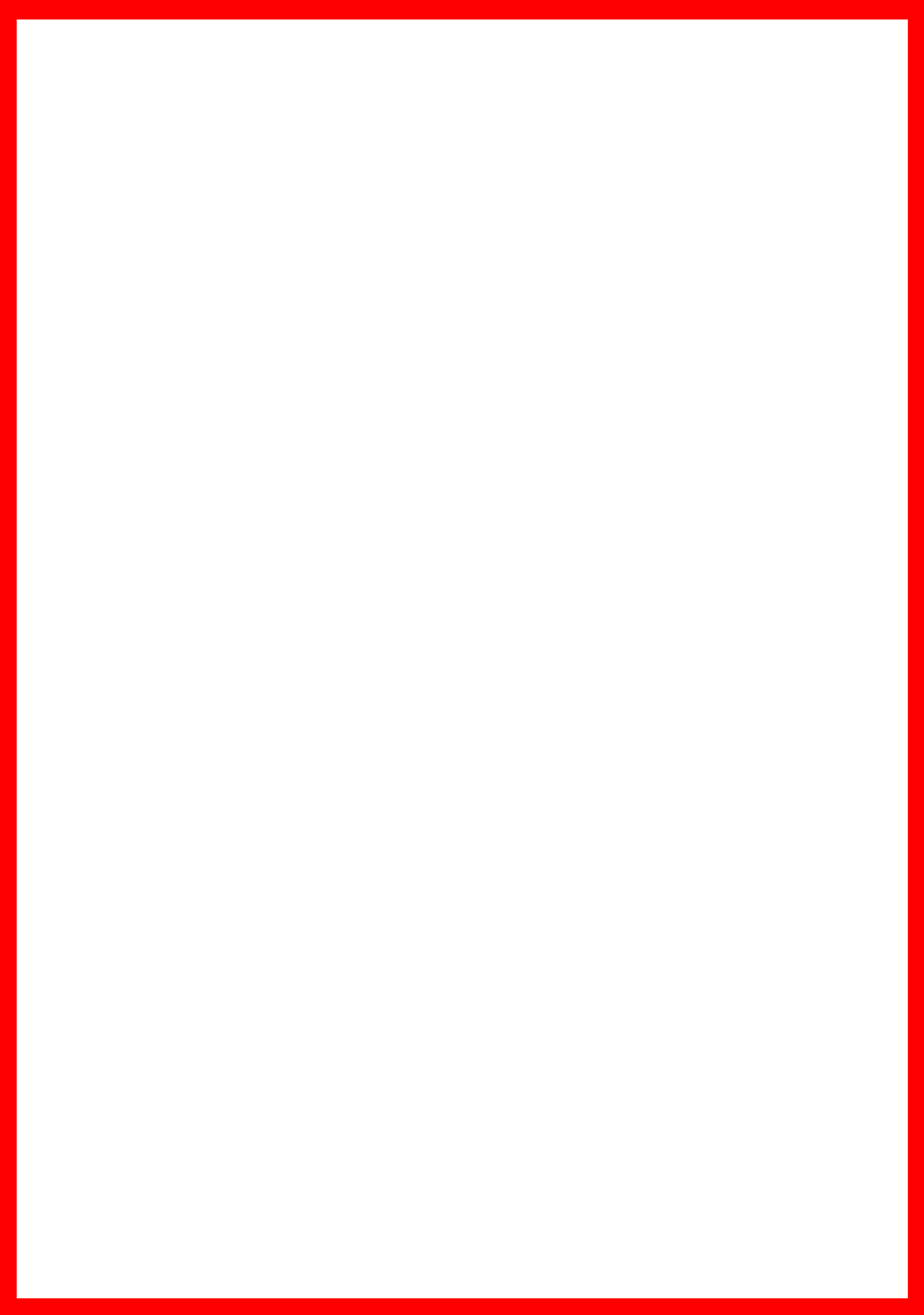 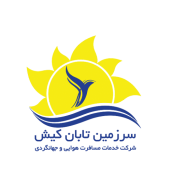 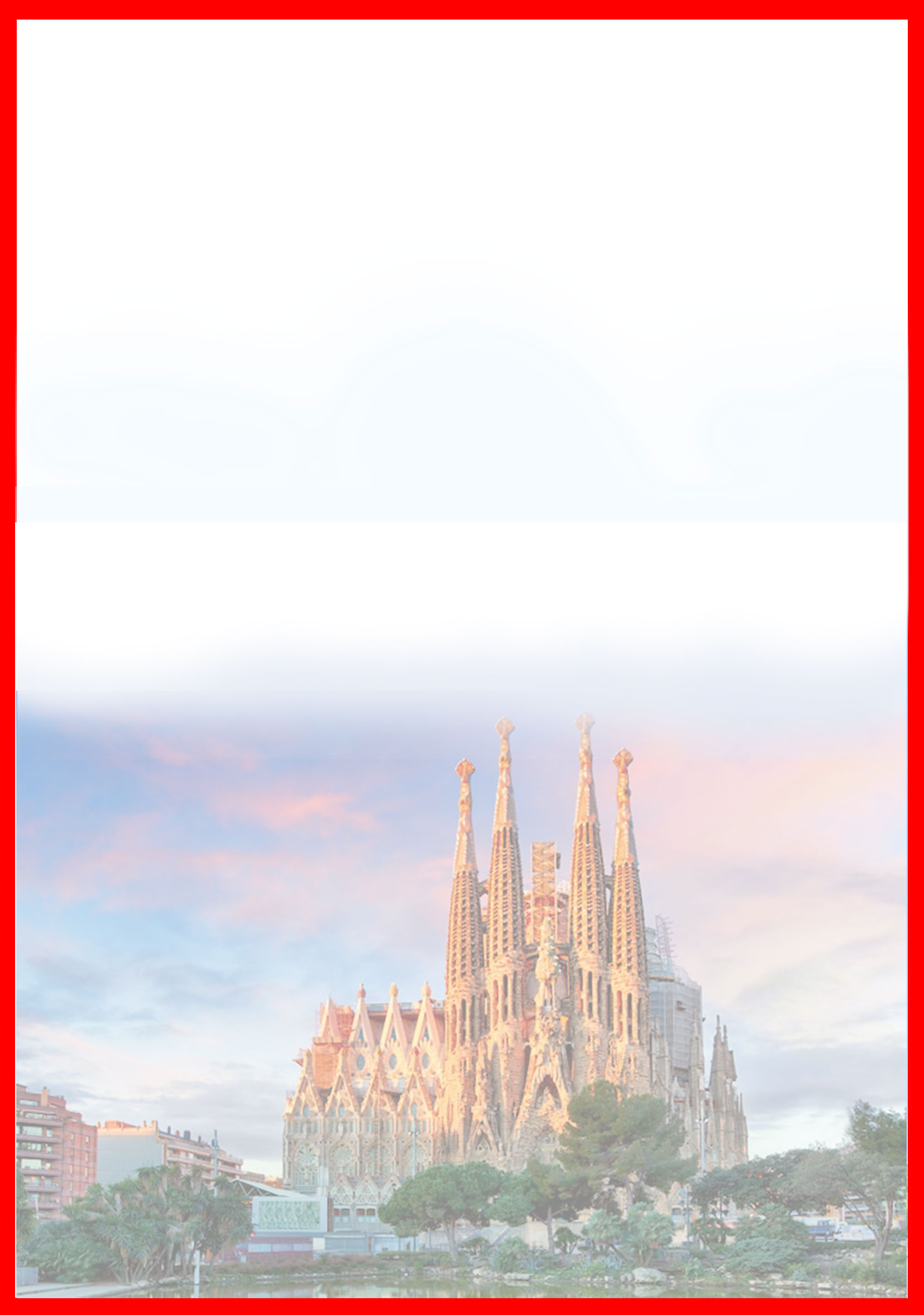 هتلدرجهشهرتعدادشبنفر در اتاق دو تخته (نفر اضافه)نفر در اتاق یک تختهکودک (12-2 سال)نوزادROGER DE LLURIA(or similar)4*بارسلونا 4 شب690 یورو990 یورو590 یورو190 یورورفت1 دیحرکت از تهرانورود به بارسلوناشماره پروازشرکت هواپیماییرفت1 دی06:4510:15(W5136)ماهان ایربرگشت5 دیحرکت از بارسلوناورود به تهرانشماره پروازشرکت هواپیماییبرگشت5 دی11:5519:40(W5137)ماهان ایرروز اول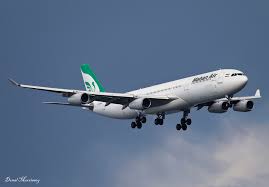 روز دوم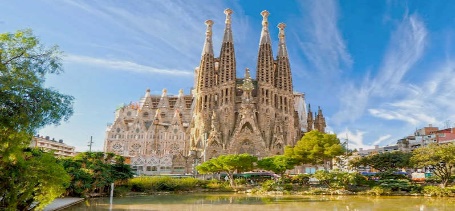 روز سوم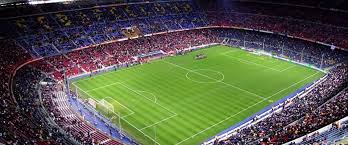 روز چهارم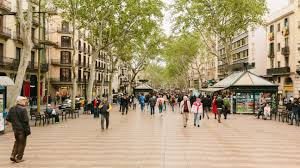 روز پنجم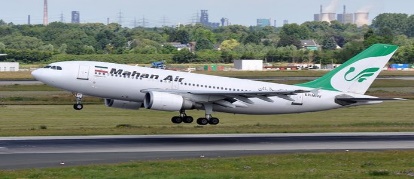 